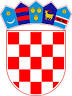          REPUBLIKA HRVATSKAOSJEČKO-BARANJSKA ŽUPANIJA                  OPĆINA ČEPIN              OPĆINSKO VIJEĆEKLASA: 550-01/22-01/11URBROJ: 2158-12-23-2Čepin, 21. prosinca 2023.Temeljem članka 19. Zakona o lokalnoj i područnoj (regionalnoj) samoupravi („Narodne novine“, broj 33/01., 60/01., 129/05., 109/07., 125/08., 36/09., 150/11., 144/12., 19/13., 137/15., 123/17., 98/19. i 144/20.) i članka 32. Statuta Općine Čepin („Službeni glasnik Općine Čepin“, broj 1/13., 5/13.-pročišćeni tekst, 4/16., 5/16.-pročišćeni tekst, 3/18., 5/18.-pročišćeni tekst, 4/20., 5/20.-pročišćeni tekst, 5/21. i 7/21.-pročišćeni tekst), Općinsko vijeće Općine Čepin na svojoj 25. sjednici održanoj dana 21. prosinca 2023. godine, donijelo je1. Izmjene i dopunePrograma javnih potreba u socijalnoj skrbi na području Općine Čepin za 2023. godinuI.Ovim 1. Izmjenama i dopunama Programa javnih potreba u socijalnoj skrbi na području Općine Čepin za 2023. godinu u Programu javnih potreba u socijalnoj skrbi na području Općine Čepin za 2023. godinu („Službeni glasnik Općine Čepin“, broj 29/22.), članak 3. mijenja i sada glasi:„Financijski iskazano tijekom 2023. godine će se ukupnom svotom od 686.702,00 € (slovima: šestoosamdesetšettisućasedamstodvaeura) financirati materijalni rashodi kako slijedi:		PROGRAM 3002 RAZVOJ CIVILNOG DRUŠTVAPROGRAM 3004 ZAŠTITA, OČUVANJE I UNAPREĐENJE ZDRAVLJAPROGRAM 3005 SOCIJALNA SKRBREKAPITULACIJAII.	Ostale odredbe Programa javnih potreba u socijalnoj skrbi na području Općine Čepin za 2023. godinu („Službeni glasnik Općine Čepin“, broj 29/22.) ostaju nepromijenjene.III.Ove 1. Izmjene i dopune Programa javnih potreba u socijalnoj skrbi na području Općine Čepin za 2023. godinu stupaju na snagu prvog dana od dana objave u „Službenom glasniku Općine Čepin“ i sastavni su dio Proračuna Općine Čepin za 2023. godinu.PREDSJEDNIK      OPĆINSKOG VIJEĆA      Robert Periša, dipl. oec.AKTIVNOSTOPISA300230POTPORE ZA NOVOROĐENU DJECU29.199,0037Naknade za opremu novorođenih beba29.199,00A300237JAVNI RADOVI5.013,0031Plaće za redovan rad4.200,0031Doprinosi za obvezno zdravstveno osiguranje693,0032Naknade za prijevoz120,00A300248MJERE DEMOGRAFSKE OBNOVE179.839,0037Mjere demografske obnove169.885,0038Potpore za stambeno zbrinjavanje mladih obitelji9.954,00SVEUKUPNO214.051,00AKTIVNOSTOPISPLANIRANOA300431ZAŠTITA PUČANSTVA OD ZARAZNIH BOLESTI80.721,0032Deratizacija i dezinsekcija24.015,0032Zaštita od komaraca54.715,0032Ostali nespomenuti rashodi poslovanja1.991,00A300433TROŠKOVI AMBULANTE U ČEPINSKIM MARTINCIMA7.963,0036Tekuće pomoći proračunskim korisnicima drugih proračuna7.963,00SVEUKUPNO88.684,00AKTIVNOSTOPISPLANIRANOA300527POMOĆI OBITELJIMA, KUĆANSTVIMA I SOCIJALNO UGROŽENIM 127.851,0037Jednokratne novčane pomoći20.000,0037Uskrsnice i božićnice15.927,0037Jednokratne novčane pomoći građanima i kućanstvu55.000,0037Pomoći za podmirenje troškova stanovanja17.254,0037Ostale naknade građanima13.670,0037Refundacija troškova prema zakonu o HB6.000,00A300545SUFINANCIRANJE PRIJEVOZA35.000,0037Naknade građanima i kućanstvima u naravi35.000,00SVEUKUPNO162.851,00PROGRAM 3002 RAZVOJ CIVILNOG DRUŠTVA214.051,00PROGRAM 3004 ZAŠTITA, OČUVANJE I UNAPREĐENJE ZDRAVLJA88.684,00PROGRAM 3005 SOCIJALNA SKRB383.967,00SVEUKUPNO686.702,00